ПОЛОЖЕНИЕо  XIII Областном фестивале творчества работниковобразования Свердловской области «Грани таланта» в 2022 годув Белоярском городском округе и п. Уральский ОБЩИЕ ПОЛОЖЕНИЯОбластной фестиваль творчества работников образования  Свердловской области «Грани таланта» (далее – Фестиваль) проводится один раз в два года.Организаторами Фестиваля являются Министерство образования и молодежной политики Свердловской области и Областной комитет Свердловской областной организации Профсоюза работников народного образования и науки Российской Федерации (далее - Областной комитет Профсоюза).Непосредственное проведение Фестиваля осуществляется оргкомитетом   Белоярской  районной  организации  Профессионального союза при содействии МКУ «Управление    образования    Белоярского городского округа»,  отдела социального развития Администрации муниципального образования «посёлок Уральский» и Управления   культуры Администрации Белоярского городского округа  (по согласованию).Фестиваль проводится с    октября по  ноябрь   2022 года в  Белоярском городском округе и п. Уральский.Тема Фестиваля посвящена объявленному в России Году  народного искусства и нематериального культурного наследия народов.Тема Фестиваля в Белоярском городском округе –  Год   искусства народов России.ЦЕЛИ И ЗАДАЧИ ФЕСТИВАЛЯФестиваль проводится с целью поддержки талантов работников образования,  членов Профсоюза в области художественного творчества. В 2022  году он посвящен  народному творчеству.Задачи Фестиваля:- подготовка номеров художественной самодеятельности для воспитательных и культурно-массовых мероприятий, посвященных  Году  народного искусства и нематериального культурного наследия народов.- содействие в реализации творческих инициатив;- возможность творческого обмена и культурного диалога между педагогами, работниками системы образования, членами Профсоюза из  образовательных организаций  Белоярского городского округа и п. Уральский.УЧАСТНИКИ ФЕСТИВАЛЯ  В  муниципальном Фестивале принимают участие работники образовательных организаций и  члены Профсоюза:муниципальных образовательных организаций;государственных  образовательных организаций Свердловской области, подведомственных Министерству образования и молодежной политики Свердловской области.ОРГАНИЗАЦИЯ ФЕСТИВАЛЯФестиваль проводится в форме представления концертных программ, концертных номеров самодеятельности, по  которым определяются победители Фестиваля.  Фестиваль проводится  в   октябре -ноябре     и заканчивается  подведением итогов   3   ноября   2022 года. Фестиваль проводится на 3 концертных площадках и заканчивается гала-концертом, на котором определяются победители фестиваля. 15 октября, суббота - 1 площадка –  Белоярский районный Дом Культуры (ДОУ «Светлячок», ДОУ «Рябинка», ДОУ «Солнышко», СОШ № 18, Белоярский многопрофильный техникум, ДЮЦ, ДЮСШ, Музыкальная школа, Профсоюз ветеранов, ДОУ «Росинка»). Ответственный –  ДОУ «Рябинка».22 октября – суббота -2 площадка – Студенческий Дом Культуры (ДОУ «Ромашка», СОШ № 7, СОШ № 21, ДОУ «Ягодка», СОШ № 12, СОШ № 14, СОШ № 6, ООШ № 13, СОШ № 16, ДОУ «Сказка», ДОУ «Малышок», ДОУ «Колокольчик»). Ответственный –  СОШ № 12.29 октября, суббота - 3 площадка – Совхозный Дом Культуры (СОШ № 9, СОШ № 10, ДОУ «Родничок № 8, ДОУ «Улыбка», Черноусовская школа – интернат, СОШ № 8, ДОУ «Родничок» № 34, средняя школа п. Уральский, ДОУ «лесная полянка»). Ответственный –  СОШ № 10.  Белоярский районный Дом КультурыБелоярский районный Дом Культуры  3 ноября в 14.00 - Гала – концерт, определение победителей и номинантов конкурса. Ответственный –  ДОУ «Светлячок».Жюри определяет на каждой концертной площадке лучшие номера, которые будут представлены в концертной программе в Районном Доме Культуры.Заявки   принимаются до  15 октября   2022 года.Организаторы Фестиваля:  Белоярская районная организация Профессионального союза  и Управление образования Белоярского городского округа  согласовывают  программу и сроки  проведения Фестиваля. Жюри создается на уровне муниципальных  образований. В состав жюри входят:1) Галахова Людмила Александровна, председатель  Белоярской районной организации Профсоюза;2)   Юдина Эльвира Викторовна,  начальник  МКУ «Управление образования    БГО»;3). Клименко Елена Николаевна, заместитель главы Белоярского городского округа по социальным вопросам  (по согласованию)4) Гноевых Владимир Юрьевич, директор МБОУ «Черноусовская СОШ № 19».5). Захарова Наталья Сергеевна, член президиума Белоярской районной организации профсоюза;6). Пенькова Анастасия Васильевна, начальник  отдела социального развития Администрации муниципального образования «посёлок Уральский»7) специалисты учреждения дополнительного образования (культуры) в области художественно – эстетической деятельности (не менее 3-х человек) по согласованию.НОМИНАЦИИ ФЕСТИВАЛЯ1) Вокал солисты (эстрадный вокал, народная песня, фольклор, академический вокал, авторская (бардовская) песня)Участники исполняют одно произведение2) Вокал ансамбли, хоры Участники исполняют одно произведение3) ХореографияУчастники исполняют одно произведение4) Художественное слово, театрУчастники исполняют одно произведение5) Оригинальный жанр, инструментальная музыка Участники исполняют одно произведение6) Свободная номинацияУчастники исполняют одно произведениеРекомендуемый хронометраж выступлений до 5 минут. Общие условия проведения Фестиваля:1. Жюри в каждой из заявленных номинаций определяет Лауреата Фестиваля (победителя Фестиваля) и Дипломантов I, II и III  степени (призеров Фестиваля). 2. По результатам Фестиваля в течение 7 дней после завершения  просмотра  организаторы предоставляют в областной оргкомитет:1) отчет по итогам  муниципального  Фестиваля (Приложение № 1);2) выписку из протокола президиума о выделении денежных средств на премирование Лауреатов Фестиваля (Приложение № 2);3) смету расходов и подтверждающие расходы документы (для получения финансирования на проведение Фестиваля);4) ссылку на страницу сайта Администрации  Белоярского городского округа,  Администрации МО п. Уральский,  Белоярской районной организации Профсоюза с итоговой информацией и фотографиями о проведении Фестиваля РЕКОМЕНДУЕМЫЕ ТРЕБОВАНИЯ К СОДЕРЖАНИЮ НОМЕРОВИЛИ КРИТЕРИИ ОЦЕНКИСодержание номера,  оригинальное режиссерское решение.Исполнительское мастерство, яркость, оригинальность, артистичность.Эстетическое и эмоциональное воздействие на зрителя.Качественное музыкальное и звуковое оформление.Чистота исполнения вокальных номеров, техника исполнения и аранжировка, художественная трактовка,  исполнение наизусть.ОРГКОМИТЕТ ФЕСТИВАЛЯДля организации и проведения  районного  Фестиваля создается  районный  оргкомитет.      Районный  оргкомитет  координирует деятельность всех  муниципальных профсоюзных организаций в соблюдении единых требований Фестиваля.       Районный  оргкомитет обеспечивает организационную работу составлению концертных программ фестиваля, подготовке сценария гала – концерта фестиваля, по финансовой поддержке мероприятий Фестиваля, освещению Фестиваля на сайте районной и областной организации Профсоюза.Состав  районного  оргкомитета:1.  Галахова Людмила Александровна – председатель  Белоярской районной  организации Профсоюза работников народного образования и науки РФ (председатель оргкомитета);2.   Захарова Наталья Сергеевна –  член президиума Белоярской районной  организации Профсоюза;3.  Борковская Татьяна Евгеньевна –  член президиума Белоярской районной  организации Профсоюза;НАГРАЖДЕНИЕ        Лауреатам Фестиваля (членам Профсоюза, имеющим профсоюзный стаж более 1 месяца до даты проведения Фестиваля) вручаются Дипломы, памятные подарки и денежные премии от областного    комитета Профсоюза.        Дипломантам Фестиваля (членам Профсоюза, имеющим профсоюзный стаж более 1 месяца до даты проведения Фестиваля) вручаются Дипломы от областного комитета Профсоюза и денежные призы от БРОП.Участникам Фестиваля – членам Профсоюза вручаются почетные грамоты и Сертификаты.Участникам Фестиваля, не членам профсоюза, вручаются Почетные грамоты.ФИНАНСИРОВАНИЕРасходы на денежные премии и памятные подарки Лауреатам Фестиваля, бланки Дипломов и Сертификатов – за счет средств областного и районного  комитета Профсоюза.Размер финансирования на денежные премии Лауреатам:Финансирование на премии Лауреатам Фестиваля выделяется из обкома профсоюза при условии участия в муниципальном этапе представителей не менее 50 % первичных профсоюзных организаций образовательных организаций в соответствии с выпиской.Софинансирование из бюджета Белоярской районной организации профсоюза составляет 7000 руб.Финансирование из средств  районного бюджета ( Управление образования,  отдел социального развития Администрации муниципального образования «посёлок Уральский») заключается в следующем:1. Бланки почетных грамот и сертификатов для участников Фестиваля, не членов профсоюза. 2. Транспортные расходы при подвозе участников Фестиваля на школьных автобусах.Заявки на Дипломы и Сертификаты предоставляются в областной комитет Профсоюза в срок до 07 февраля 2022 года.Расходы по проведению Фестиваля  в  Белоярском городском округе –  награждение участников из  областного комитета Профсоюза (в размере 20% расходов  Белоярской районной организации Профсоюза в соответствии с представленной сметой расходов и подтверждающими расходы документами.Приложение № 1ОТЧЕТпо итогам XIII Областного Фестивалятворчества работников образования Свердловской области «Грани таланта-2022» ________________________________________________________(наименование муниципального образования)Дата проведения: ________________________________________________________________Место проведения: ______________________________________________________________Количество образовательных организаций, принимавших участие в Фестивале: ___________Количество номеров концертной программы: _____________________________________Количество изделий, представленных на выставке: _________________________________Количество участников концертной программы: ____________________________________Количество участников выставки: ________________________________________________      Ф.И.О.  членов жюри, место работы, должность:1. 2.3.4.
5.Номинация: ВОКАЛ (солисты) Общее количество участников - _______________________Номинация: ВОКАЛ (ансамбли, хоры) Общее количество участников - _________________Аналогично по всем номинациям (солисты или коллективы)Председатель жюри:						     /_________________________/					Члены жюри:                                                                                         /_________________________//_________________________/Председатель РО Профсоюза				     					      /_________________________/«_____» _____________2022__г.                     М.П.Приложение № 2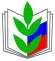 ПРОФСОЮЗ РАБОТНИКОВ НАРОДНОГО ОБРАЗОВАНИЯ И НАУКИ РОССИЙСКОЙ ФЕДЕРАЦИИ(ОБЩЕРОССИЙСКИЙ ПРОФСОЮЗ ОБРАЗОВАНИЯ)___________________________________ОРГАНИЗАЦИЯ ПРОФСОЮЗАПРЕЗИДИУМВЫПИСКА ИЗ ПРОТОКОЛА___ ______   2022 года                    г. _____________                              	     № __Избрано в состав президиума: ____ человекПрисутствовало на заседании:  ____ человекПредседательствовал (а):__________________________________, председатель ___________________ __________________ организации ПрофсоюзаСЛУШАЛИ: информацию ______________________________, председателя ______________________________ организации Профсоюза «О выделении денежных средств на премирование членов Профсоюза - лауреатов  ХIII  Областного фестиваля творчества работников образования Свердловской области «Грани-таланта-2022» из членских профсоюзных взносов»ПОСТАНОВИЛИ:Ходатайствовать перед президиумом областной организации Профсоюза о выделении денежных средств из членских профсоюзных взносов на премирование лауреатов  ХIII  Областного фестиваля творчества работников образования Свердловской области «Грани-таланта-2022» следующих членов Профсоюза из членских профсоюзных взносов:Голосовали: «за» -  ____ чел., «против» - ____ чел., «воздержался» - чел.Председатель _________организации Профсоюза                                           			______________М.П.			№ п/пКоличество членов Профсоюза в местной организации ПрофсоюзаСумма на премирование Лауреатов1.от 150 до 500 членов Профсоюза3 000 рублей2.БРОП от 501 до 1000 членов Профсоюза9 000 рублей3.от 1001 до 2000 членов Профсоюза12 000 рублей4.от 2001 до 4000 членов Профсоюза15 000 рублей5.свыше 4000 членов Профсоюза18 000 рублей№ п/пФИО участника полностьюМесто работы ДолжностьПроф-союзный стажНазвание номераРезультат  1.Лауреат2.Дипломант I степени3.Дипломант II степени4.Дипломант III степени№ п/пНазвание коллектива,образовательная организацияФИО руководителяколлектива полностьюКоличество участников коллективаКоличество членов ПрофсоюзаНазвание номераРезультат  1.Лауреат2.Дипломант I степени3.Дипломант II степени4.Дипломант III степени№п/пФ.И.О.  лауреата Фестиваля – члена Профсоюза (руководителя коллектива)Должность члена Профсоюза, место работы Размер премирования, рублей123456Итого:рублей